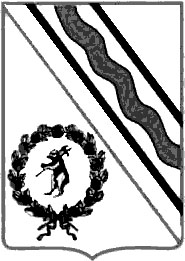 Администрация Тутаевского муниципального районаПОСТАНОВЛЕНИЕот 28.10.2020 № 727-пг.ТутаевО внесении изменений в постановлениеАдминистрации ТМР от 10.07.2019 № 501-п «О предоставлении разрешения на отклонение от предельных  параметров разрешенногостроительства, реконструкции объектов капитальногостроительстваВ соответствии со статьей 38,40 Градостроительного кодекса РФ,  Федеральным законом от 06.10.2003 № 131-ФЗ «Об общих принципах организации местного самоуправления в Российской Федерации», на основании заявления ООО «ТД «Кант» от 25.08.2020, Администрация Тутаевского муниципального  районаПОСТАНОВЛЯЕТ:	1.Дополнить пункт 1 постановления Администрации ТМР от 10.07.2019 № 501-п «О предоставлении разрешения на отклонение от предельных параметров разрешенного строительства, реконструкции объектов капитального строительства» словами следующего содержания: «, с юго-восточной стороны – 4 метра.».2.Контроль за исполнением данного постановления возложить на   начальника управления архитектуры и градостроительства  Администрации ТМР – главного архитектора ТМР  Касьянову Е.Н.	3.Постановление вступает в силу со дня его подписания.Временно исполняющийполномочия Главы Тутаевскогомуниципального района                                                                             М.К.Новикова